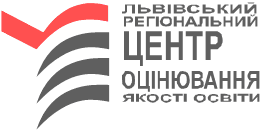 Дізнайтесь де саме Ви будете проходити ЗНО!Львівським регіональним центром оцінювання якості освіти здійснено розподіл учасників ЗНО за пунктами проведення у Волинській, Львівській та Рівненській областях.З 30 квітня 2019 р. учасники, зареєстровані для проходження зовнішнього незалежного оцінювання, матимуть можливість роздрукувати запрошення-перепустки, де буде вказана адреса пунктів проведення ЗНО на обрані предмети тестування.Для цього необхідно зайти на «Особисту сторінку учасника ЗНО (за номеромсертифіката та пін-кодом, який є у ньому) через сайт УЦОЯО чи сайт Львівського регіонального центру оцінювання якості освіти.Нагадуємо, що допуск учасників у пункти проведення ЗНО здійснюється за наявності:- документа, що посвідчує особу (паспорта, ІD картки чи свідоцтва про народження),- Сертифіката;- запрошення-перепустки у дні проведення тестуваньз 10.15 год. до 10 год.50 хв.Бажаємо успіху!